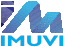 INSTITUTO MUNICIPAL DE VIVIENDA DEL MUNICIPIO DE CELAYA, GUANAJUATODel 01 de enero al 31 de marzo de 2022RELACIÓN DE ESQUEMAS BURSÁTILES Y DE COBERTURAS FINANCIERAS “Bajo protesta de decir verdad declaramos que los Estados Financieros y sus notas, son razonablemente correctos y son responsabilidad del emisor”.NO APLICA